附件4中国新闻奖参评作品推荐表中国新闻奖自荐、他荐作品推荐表参评作品推荐表填报说明一、作品标题：应与刊播作品一致，有副标题、肩题等形式标题的作品，填报主标题。二、参评项目：按照评选办法20个“评选项目”填报。三、体裁：参评专门奖项的作品在本栏内填写作品体裁。四、语种：作品为中文以外的语言文字，应填报语种。五、作者、编辑：严格按本规定填报作者（主创人员）和编辑姓名。按“集体”申报的，应附做出主要贡献的人员名单。六、原创单位、刊播单位：填报新闻单位名称，不包括内设部门、频道、频率等。七、刊播版面（名称和版次）：报纸作品填写版面名称和版次；广播、电视作品填报栏目或专题节目名称；通讯社、期刊作品可不填报；新媒体作品填报发布平台名称、账号等。八、刊播日期：报纸作品填报见报日期；通讯社作品填报发稿日期；广播、电视作品填报播出日期和时间；期刊作品填报年度刊期；新媒体作品填报发布日期和时间。九、新媒体作品填报网址：扫描二维码后，填写显示出的网址。十、作品简介（采编过程）：择要填报。同时填报全媒体采编制、发布以及作品点击量、转发量、受众参与度等情况。字数不得超过500字（以Word字数统计为准，下同）。十一、社会效果：择要填报作品刊播后的社会影响，转载、引用情况。通讯社作品填报落地和采用情况。字数不超过500字。参评国际传播的，同时填报境外落地、转载情况。网络转载的，注明转载链接，并提供境外用户浏览量和点击率，可另附页。十二、推荐理由：报送单位填报初评委员会对作品的推荐理由。自荐、他荐参评的，由推荐人填写。十三、审核单位意见：自荐、他荐参评的，由本单位所在报送单位对作品政治方向、舆论导向、业务水平，以及申报材料审核把关，经该单位主要负责人签名确认，加盖单位公章。作品标题参评项目作品标题体裁作品标题语种作  者（主创人员）编辑原创单位刊播单位刊播版面(名称和版次)刊播日期新媒体作品填报网址新媒体作品填报网址  ︵作采品编简过介程  ︶同时填报作品全媒体采编制、发布以及作品点击量、转发量、受众参与度等情况。不超过500字。同时填报作品全媒体采编制、发布以及作品点击量、转发量、受众参与度等情况。不超过500字。同时填报作品全媒体采编制、发布以及作品点击量、转发量、受众参与度等情况。不超过500字。同时填报作品全媒体采编制、发布以及作品点击量、转发量、受众参与度等情况。不超过500字。同时填报作品全媒体采编制、发布以及作品点击量、转发量、受众参与度等情况。不超过500字。社会效果填报作品刊播后的社会影响，转载、引用情况。通讯社作品填报落地和采用情况。不超过500字。参评国际传播奖项的，同时填报境外落地、转载情况。网络转载的，注明转载链接，并提供境外用户的浏览量和点击率（可另附页）。填报作品刊播后的社会影响，转载、引用情况。通讯社作品填报落地和采用情况。不超过500字。参评国际传播奖项的，同时填报境外落地、转载情况。网络转载的，注明转载链接，并提供境外用户的浏览量和点击率（可另附页）。填报作品刊播后的社会影响，转载、引用情况。通讯社作品填报落地和采用情况。不超过500字。参评国际传播奖项的，同时填报境外落地、转载情况。网络转载的，注明转载链接，并提供境外用户的浏览量和点击率（可另附页）。填报作品刊播后的社会影响，转载、引用情况。通讯社作品填报落地和采用情况。不超过500字。参评国际传播奖项的，同时填报境外落地、转载情况。网络转载的，注明转载链接，并提供境外用户的浏览量和点击率（可另附页）。填报作品刊播后的社会影响，转载、引用情况。通讯社作品填报落地和采用情况。不超过500字。参评国际传播奖项的，同时填报境外落地、转载情况。网络转载的，注明转载链接，并提供境外用户的浏览量和点击率（可另附页）。  ︵初推评荐评理语由  ︶    初评评委会填报评语及推荐理由。报送单位主要负责人签名并加盖单位公章。                           签名：（盖单位公章）                                 2023年  月  日    初评评委会填报评语及推荐理由。报送单位主要负责人签名并加盖单位公章。                           签名：（盖单位公章）                                 2023年  月  日    初评评委会填报评语及推荐理由。报送单位主要负责人签名并加盖单位公章。                           签名：（盖单位公章）                                 2023年  月  日    初评评委会填报评语及推荐理由。报送单位主要负责人签名并加盖单位公章。                           签名：（盖单位公章）                                 2023年  月  日    初评评委会填报评语及推荐理由。报送单位主要负责人签名并加盖单位公章。                           签名：（盖单位公章）                                 2023年  月  日作品标题作品标题作品标题人民冰雪·冰雪科技谈人民冰雪·冰雪科技谈人民冰雪·冰雪科技谈参评项目系列报道（新媒体、期刊）系列报道（新媒体、期刊）作品标题作品标题作品标题人民冰雪·冰雪科技谈人民冰雪·冰雪科技谈人民冰雪·冰雪科技谈体裁系列报道系列报道作品标题作品标题作品标题人民冰雪·冰雪科技谈人民冰雪·冰雪科技谈人民冰雪·冰雪科技谈语种中文中文作  者（主创人员）作  者（主创人员）作  者（主创人员）朱凯、彭元元、王巍、管若寒、朱凯、彭元元、王巍、管若寒、编辑集体（冯旭东、程文静、穆宁、钱敏、付冰冰、武凤珠、何娟、窦娜娜、栗芊、李博实、韩仰、彭天美）集体（冯旭东、程文静、穆宁、钱敏、付冰冰、武凤珠、何娟、窦娜娜、栗芊、李博实、韩仰、彭天美）集体（冯旭东、程文静、穆宁、钱敏、付冰冰、武凤珠、何娟、窦娜娜、栗芊、李博实、韩仰、彭天美）原创单位原创单位原创单位人民体育（北京）有限公司、《人民周刊》杂志社有限责任公司人民体育（北京）有限公司、《人民周刊》杂志社有限责任公司刊播单位人民网、人民周刊人民网、人民周刊人民网、人民周刊刊播版面(名称和版次)刊播版面(名称和版次)刊播版面(名称和版次)人民网·北京冬奥会专题、人民周刊·2022年第2期人民网·北京冬奥会专题、人民周刊·2022年第2期刊播日期2022年1月25日2022年1月25日2022年1月25日新媒体作品填报网址新媒体作品填报网址新媒体作品填报网址新媒体作品填报网址人民网《人民冰雪·冰雪科技谈》专题：http://ent.people.com.cn/GB/436846/441537/index.html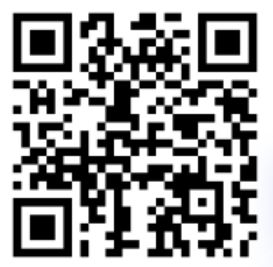 人民网《人民冰雪·冰雪科技谈》专题：http://ent.people.com.cn/GB/436846/441537/index.html人民网《人民冰雪·冰雪科技谈》专题：http://ent.people.com.cn/GB/436846/441537/index.html人民网《人民冰雪·冰雪科技谈》专题：http://ent.people.com.cn/GB/436846/441537/index.html人民网《人民冰雪·冰雪科技谈》专题：http://ent.people.com.cn/GB/436846/441537/index.html自荐作品所获奖项名称自荐作品所获奖项名称自荐作品所获奖项名称自荐作品所获奖项名称获得2022年人民日报社属报刊好作品评选二等奖获得2022年人民日报社属报刊好作品评选二等奖获得2022年人民日报社属报刊好作品评选二等奖获得2022年人民日报社属报刊好作品评选二等奖获得2022年人民日报社属报刊好作品评选二等奖推荐人姓名推荐人姓名王刚王刚单位及职称人民日报社研究部高级编辑人民日报社研究部高级编辑电话010--65369243推荐人姓名推荐人姓名李凯李凯单位及职称人民日报社研究部高级编辑人民日报社研究部高级编辑电话010--65369271联系人姓名联系人姓名彭元元彭元元手机1871014498518710144985电话010--65363634  ︵作采品编简过介程  ︶《人民冰雪·冰雪科技谈》特点突出：一、题材重大：习近平总书记指出“中国冰雪运动也必须走科技创新之路”。为弘扬北京冬奥精神，展现中国科研人员作出的突出贡献，留下“科技冬奥”全景式融媒体历史档案，人民网人民体育联合人民周刊推出本系列报道。二、报道独家：本系列以“中国冰雪运动的科技创新之路”为主题，系统呈现国家重点研发计划“科技冬奥”重点专项创新成果，在科技部相关司局的重点支持下，对“科技冬奥”各项目负责人进行权威、独家、系列访谈。三、全景呈现：本系列共25集，从办赛、参赛、观赛、安全保障和综合示范五个维度，在冰雪运动与多学科、跨领域的前沿科技之间大幅跨界，结合“科技冬奥”重点专项特点、社会舆论关注热点、国际科技竞争焦点、高新科技传播难点、公众科学知识盲点，多角度呈现立项背景、核心问题、主要研究成果以及未来应用价值，全面展现中国冰雪运动的科技支撑。四、融合传播：本系列充分运用人民日报社丰富的融媒体资源，打通网、端、微、报刊等媒介，实现优质内容全媒体传播。根据不同的传播平台特点，为不同读者的不同偏好、不同目标及信息接收习惯，衍生出视频、杂志、音乐MV、社交媒体海报、展览等融媒体形式。《人民冰雪·冰雪科技谈》特点突出：一、题材重大：习近平总书记指出“中国冰雪运动也必须走科技创新之路”。为弘扬北京冬奥精神，展现中国科研人员作出的突出贡献，留下“科技冬奥”全景式融媒体历史档案，人民网人民体育联合人民周刊推出本系列报道。二、报道独家：本系列以“中国冰雪运动的科技创新之路”为主题，系统呈现国家重点研发计划“科技冬奥”重点专项创新成果，在科技部相关司局的重点支持下，对“科技冬奥”各项目负责人进行权威、独家、系列访谈。三、全景呈现：本系列共25集，从办赛、参赛、观赛、安全保障和综合示范五个维度，在冰雪运动与多学科、跨领域的前沿科技之间大幅跨界，结合“科技冬奥”重点专项特点、社会舆论关注热点、国际科技竞争焦点、高新科技传播难点、公众科学知识盲点，多角度呈现立项背景、核心问题、主要研究成果以及未来应用价值，全面展现中国冰雪运动的科技支撑。四、融合传播：本系列充分运用人民日报社丰富的融媒体资源，打通网、端、微、报刊等媒介，实现优质内容全媒体传播。根据不同的传播平台特点，为不同读者的不同偏好、不同目标及信息接收习惯，衍生出视频、杂志、音乐MV、社交媒体海报、展览等融媒体形式。《人民冰雪·冰雪科技谈》特点突出：一、题材重大：习近平总书记指出“中国冰雪运动也必须走科技创新之路”。为弘扬北京冬奥精神，展现中国科研人员作出的突出贡献，留下“科技冬奥”全景式融媒体历史档案，人民网人民体育联合人民周刊推出本系列报道。二、报道独家：本系列以“中国冰雪运动的科技创新之路”为主题，系统呈现国家重点研发计划“科技冬奥”重点专项创新成果，在科技部相关司局的重点支持下，对“科技冬奥”各项目负责人进行权威、独家、系列访谈。三、全景呈现：本系列共25集，从办赛、参赛、观赛、安全保障和综合示范五个维度，在冰雪运动与多学科、跨领域的前沿科技之间大幅跨界，结合“科技冬奥”重点专项特点、社会舆论关注热点、国际科技竞争焦点、高新科技传播难点、公众科学知识盲点，多角度呈现立项背景、核心问题、主要研究成果以及未来应用价值，全面展现中国冰雪运动的科技支撑。四、融合传播：本系列充分运用人民日报社丰富的融媒体资源，打通网、端、微、报刊等媒介，实现优质内容全媒体传播。根据不同的传播平台特点，为不同读者的不同偏好、不同目标及信息接收习惯，衍生出视频、杂志、音乐MV、社交媒体海报、展览等融媒体形式。《人民冰雪·冰雪科技谈》特点突出：一、题材重大：习近平总书记指出“中国冰雪运动也必须走科技创新之路”。为弘扬北京冬奥精神，展现中国科研人员作出的突出贡献，留下“科技冬奥”全景式融媒体历史档案，人民网人民体育联合人民周刊推出本系列报道。二、报道独家：本系列以“中国冰雪运动的科技创新之路”为主题，系统呈现国家重点研发计划“科技冬奥”重点专项创新成果，在科技部相关司局的重点支持下，对“科技冬奥”各项目负责人进行权威、独家、系列访谈。三、全景呈现：本系列共25集，从办赛、参赛、观赛、安全保障和综合示范五个维度，在冰雪运动与多学科、跨领域的前沿科技之间大幅跨界，结合“科技冬奥”重点专项特点、社会舆论关注热点、国际科技竞争焦点、高新科技传播难点、公众科学知识盲点，多角度呈现立项背景、核心问题、主要研究成果以及未来应用价值，全面展现中国冰雪运动的科技支撑。四、融合传播：本系列充分运用人民日报社丰富的融媒体资源，打通网、端、微、报刊等媒介，实现优质内容全媒体传播。根据不同的传播平台特点，为不同读者的不同偏好、不同目标及信息接收习惯，衍生出视频、杂志、音乐MV、社交媒体海报、展览等融媒体形式。《人民冰雪·冰雪科技谈》特点突出：一、题材重大：习近平总书记指出“中国冰雪运动也必须走科技创新之路”。为弘扬北京冬奥精神，展现中国科研人员作出的突出贡献，留下“科技冬奥”全景式融媒体历史档案，人民网人民体育联合人民周刊推出本系列报道。二、报道独家：本系列以“中国冰雪运动的科技创新之路”为主题，系统呈现国家重点研发计划“科技冬奥”重点专项创新成果，在科技部相关司局的重点支持下，对“科技冬奥”各项目负责人进行权威、独家、系列访谈。三、全景呈现：本系列共25集，从办赛、参赛、观赛、安全保障和综合示范五个维度，在冰雪运动与多学科、跨领域的前沿科技之间大幅跨界，结合“科技冬奥”重点专项特点、社会舆论关注热点、国际科技竞争焦点、高新科技传播难点、公众科学知识盲点，多角度呈现立项背景、核心问题、主要研究成果以及未来应用价值，全面展现中国冰雪运动的科技支撑。四、融合传播：本系列充分运用人民日报社丰富的融媒体资源，打通网、端、微、报刊等媒介，实现优质内容全媒体传播。根据不同的传播平台特点，为不同读者的不同偏好、不同目标及信息接收习惯，衍生出视频、杂志、音乐MV、社交媒体海报、展览等融媒体形式。《人民冰雪·冰雪科技谈》特点突出：一、题材重大：习近平总书记指出“中国冰雪运动也必须走科技创新之路”。为弘扬北京冬奥精神，展现中国科研人员作出的突出贡献，留下“科技冬奥”全景式融媒体历史档案，人民网人民体育联合人民周刊推出本系列报道。二、报道独家：本系列以“中国冰雪运动的科技创新之路”为主题，系统呈现国家重点研发计划“科技冬奥”重点专项创新成果，在科技部相关司局的重点支持下，对“科技冬奥”各项目负责人进行权威、独家、系列访谈。三、全景呈现：本系列共25集，从办赛、参赛、观赛、安全保障和综合示范五个维度，在冰雪运动与多学科、跨领域的前沿科技之间大幅跨界，结合“科技冬奥”重点专项特点、社会舆论关注热点、国际科技竞争焦点、高新科技传播难点、公众科学知识盲点，多角度呈现立项背景、核心问题、主要研究成果以及未来应用价值，全面展现中国冰雪运动的科技支撑。四、融合传播：本系列充分运用人民日报社丰富的融媒体资源，打通网、端、微、报刊等媒介，实现优质内容全媒体传播。根据不同的传播平台特点，为不同读者的不同偏好、不同目标及信息接收习惯，衍生出视频、杂志、音乐MV、社交媒体海报、展览等融媒体形式。《人民冰雪·冰雪科技谈》特点突出：一、题材重大：习近平总书记指出“中国冰雪运动也必须走科技创新之路”。为弘扬北京冬奥精神，展现中国科研人员作出的突出贡献，留下“科技冬奥”全景式融媒体历史档案，人民网人民体育联合人民周刊推出本系列报道。二、报道独家：本系列以“中国冰雪运动的科技创新之路”为主题，系统呈现国家重点研发计划“科技冬奥”重点专项创新成果，在科技部相关司局的重点支持下，对“科技冬奥”各项目负责人进行权威、独家、系列访谈。三、全景呈现：本系列共25集，从办赛、参赛、观赛、安全保障和综合示范五个维度，在冰雪运动与多学科、跨领域的前沿科技之间大幅跨界，结合“科技冬奥”重点专项特点、社会舆论关注热点、国际科技竞争焦点、高新科技传播难点、公众科学知识盲点，多角度呈现立项背景、核心问题、主要研究成果以及未来应用价值，全面展现中国冰雪运动的科技支撑。四、融合传播：本系列充分运用人民日报社丰富的融媒体资源，打通网、端、微、报刊等媒介，实现优质内容全媒体传播。根据不同的传播平台特点，为不同读者的不同偏好、不同目标及信息接收习惯，衍生出视频、杂志、音乐MV、社交媒体海报、展览等融媒体形式。《人民冰雪·冰雪科技谈》特点突出：一、题材重大：习近平总书记指出“中国冰雪运动也必须走科技创新之路”。为弘扬北京冬奥精神，展现中国科研人员作出的突出贡献，留下“科技冬奥”全景式融媒体历史档案，人民网人民体育联合人民周刊推出本系列报道。二、报道独家：本系列以“中国冰雪运动的科技创新之路”为主题，系统呈现国家重点研发计划“科技冬奥”重点专项创新成果，在科技部相关司局的重点支持下，对“科技冬奥”各项目负责人进行权威、独家、系列访谈。三、全景呈现：本系列共25集，从办赛、参赛、观赛、安全保障和综合示范五个维度，在冰雪运动与多学科、跨领域的前沿科技之间大幅跨界，结合“科技冬奥”重点专项特点、社会舆论关注热点、国际科技竞争焦点、高新科技传播难点、公众科学知识盲点，多角度呈现立项背景、核心问题、主要研究成果以及未来应用价值，全面展现中国冰雪运动的科技支撑。四、融合传播：本系列充分运用人民日报社丰富的融媒体资源，打通网、端、微、报刊等媒介，实现优质内容全媒体传播。根据不同的传播平台特点，为不同读者的不同偏好、不同目标及信息接收习惯，衍生出视频、杂志、音乐MV、社交媒体海报、展览等融媒体形式。社会效果《人民冰雪·冰雪科技谈》社会效果显著：一、广泛转载：《人民冰雪·冰雪科技谈》全部25集视频在人民网和人民周刊同步播出，获得CCTV奥林匹克频道、中国体育、中国青年报、科技部“锐科技”、中国科协“科普中国”等各大媒体全系列海量转载，发出了“科技冬奥”的时代强音，成为助推北京冬奥会科技热潮的重要力量。二、国际传播：尤其是《人民冰雪·冰雪科技谈》的主题歌曲《为冰雪加油》在社交媒体上广泛传播，其中英文字幕MV被人民日报英文客户端、人民日报（繁体中文）Facebook和Twitter账号、人民日报体育（英文）Facebook和Twitter账号、人民日报（英文）YouTube账号向全球发布，向全世界传播“科技冬奥”的精彩，展现了北京冬奥会的迷人魅力和新时代中国发展的现代化成果。三、网刊联动：联合出品单位人民周刊推出特辑，用图文形式对《冰雪科技谈》系列报道进行完整呈现，借助纸媒的影响力更好地传播。本期杂志进入冬奥村，受到冬奥组委的青睐，赢得读者喜爱与收藏。四、权威认可：《冰雪科技谈》项目组收到来自科技冬奥领导小组（科学技术部）以及北京2022年冬奥会和冬残奥会组委会新闻宣传部的感谢信，对《冰雪科技谈》表示充分的肯定。（具体情况见附件）《人民冰雪·冰雪科技谈》社会效果显著：一、广泛转载：《人民冰雪·冰雪科技谈》全部25集视频在人民网和人民周刊同步播出，获得CCTV奥林匹克频道、中国体育、中国青年报、科技部“锐科技”、中国科协“科普中国”等各大媒体全系列海量转载，发出了“科技冬奥”的时代强音，成为助推北京冬奥会科技热潮的重要力量。二、国际传播：尤其是《人民冰雪·冰雪科技谈》的主题歌曲《为冰雪加油》在社交媒体上广泛传播，其中英文字幕MV被人民日报英文客户端、人民日报（繁体中文）Facebook和Twitter账号、人民日报体育（英文）Facebook和Twitter账号、人民日报（英文）YouTube账号向全球发布，向全世界传播“科技冬奥”的精彩，展现了北京冬奥会的迷人魅力和新时代中国发展的现代化成果。三、网刊联动：联合出品单位人民周刊推出特辑，用图文形式对《冰雪科技谈》系列报道进行完整呈现，借助纸媒的影响力更好地传播。本期杂志进入冬奥村，受到冬奥组委的青睐，赢得读者喜爱与收藏。四、权威认可：《冰雪科技谈》项目组收到来自科技冬奥领导小组（科学技术部）以及北京2022年冬奥会和冬残奥会组委会新闻宣传部的感谢信，对《冰雪科技谈》表示充分的肯定。（具体情况见附件）《人民冰雪·冰雪科技谈》社会效果显著：一、广泛转载：《人民冰雪·冰雪科技谈》全部25集视频在人民网和人民周刊同步播出，获得CCTV奥林匹克频道、中国体育、中国青年报、科技部“锐科技”、中国科协“科普中国”等各大媒体全系列海量转载，发出了“科技冬奥”的时代强音，成为助推北京冬奥会科技热潮的重要力量。二、国际传播：尤其是《人民冰雪·冰雪科技谈》的主题歌曲《为冰雪加油》在社交媒体上广泛传播，其中英文字幕MV被人民日报英文客户端、人民日报（繁体中文）Facebook和Twitter账号、人民日报体育（英文）Facebook和Twitter账号、人民日报（英文）YouTube账号向全球发布，向全世界传播“科技冬奥”的精彩，展现了北京冬奥会的迷人魅力和新时代中国发展的现代化成果。三、网刊联动：联合出品单位人民周刊推出特辑，用图文形式对《冰雪科技谈》系列报道进行完整呈现，借助纸媒的影响力更好地传播。本期杂志进入冬奥村，受到冬奥组委的青睐，赢得读者喜爱与收藏。四、权威认可：《冰雪科技谈》项目组收到来自科技冬奥领导小组（科学技术部）以及北京2022年冬奥会和冬残奥会组委会新闻宣传部的感谢信，对《冰雪科技谈》表示充分的肯定。（具体情况见附件）《人民冰雪·冰雪科技谈》社会效果显著：一、广泛转载：《人民冰雪·冰雪科技谈》全部25集视频在人民网和人民周刊同步播出，获得CCTV奥林匹克频道、中国体育、中国青年报、科技部“锐科技”、中国科协“科普中国”等各大媒体全系列海量转载，发出了“科技冬奥”的时代强音，成为助推北京冬奥会科技热潮的重要力量。二、国际传播：尤其是《人民冰雪·冰雪科技谈》的主题歌曲《为冰雪加油》在社交媒体上广泛传播，其中英文字幕MV被人民日报英文客户端、人民日报（繁体中文）Facebook和Twitter账号、人民日报体育（英文）Facebook和Twitter账号、人民日报（英文）YouTube账号向全球发布，向全世界传播“科技冬奥”的精彩，展现了北京冬奥会的迷人魅力和新时代中国发展的现代化成果。三、网刊联动：联合出品单位人民周刊推出特辑，用图文形式对《冰雪科技谈》系列报道进行完整呈现，借助纸媒的影响力更好地传播。本期杂志进入冬奥村，受到冬奥组委的青睐，赢得读者喜爱与收藏。四、权威认可：《冰雪科技谈》项目组收到来自科技冬奥领导小组（科学技术部）以及北京2022年冬奥会和冬残奥会组委会新闻宣传部的感谢信，对《冰雪科技谈》表示充分的肯定。（具体情况见附件）《人民冰雪·冰雪科技谈》社会效果显著：一、广泛转载：《人民冰雪·冰雪科技谈》全部25集视频在人民网和人民周刊同步播出，获得CCTV奥林匹克频道、中国体育、中国青年报、科技部“锐科技”、中国科协“科普中国”等各大媒体全系列海量转载，发出了“科技冬奥”的时代强音，成为助推北京冬奥会科技热潮的重要力量。二、国际传播：尤其是《人民冰雪·冰雪科技谈》的主题歌曲《为冰雪加油》在社交媒体上广泛传播，其中英文字幕MV被人民日报英文客户端、人民日报（繁体中文）Facebook和Twitter账号、人民日报体育（英文）Facebook和Twitter账号、人民日报（英文）YouTube账号向全球发布，向全世界传播“科技冬奥”的精彩，展现了北京冬奥会的迷人魅力和新时代中国发展的现代化成果。三、网刊联动：联合出品单位人民周刊推出特辑，用图文形式对《冰雪科技谈》系列报道进行完整呈现，借助纸媒的影响力更好地传播。本期杂志进入冬奥村，受到冬奥组委的青睐，赢得读者喜爱与收藏。四、权威认可：《冰雪科技谈》项目组收到来自科技冬奥领导小组（科学技术部）以及北京2022年冬奥会和冬残奥会组委会新闻宣传部的感谢信，对《冰雪科技谈》表示充分的肯定。（具体情况见附件）《人民冰雪·冰雪科技谈》社会效果显著：一、广泛转载：《人民冰雪·冰雪科技谈》全部25集视频在人民网和人民周刊同步播出，获得CCTV奥林匹克频道、中国体育、中国青年报、科技部“锐科技”、中国科协“科普中国”等各大媒体全系列海量转载，发出了“科技冬奥”的时代强音，成为助推北京冬奥会科技热潮的重要力量。二、国际传播：尤其是《人民冰雪·冰雪科技谈》的主题歌曲《为冰雪加油》在社交媒体上广泛传播，其中英文字幕MV被人民日报英文客户端、人民日报（繁体中文）Facebook和Twitter账号、人民日报体育（英文）Facebook和Twitter账号、人民日报（英文）YouTube账号向全球发布，向全世界传播“科技冬奥”的精彩，展现了北京冬奥会的迷人魅力和新时代中国发展的现代化成果。三、网刊联动：联合出品单位人民周刊推出特辑，用图文形式对《冰雪科技谈》系列报道进行完整呈现，借助纸媒的影响力更好地传播。本期杂志进入冬奥村，受到冬奥组委的青睐，赢得读者喜爱与收藏。四、权威认可：《冰雪科技谈》项目组收到来自科技冬奥领导小组（科学技术部）以及北京2022年冬奥会和冬残奥会组委会新闻宣传部的感谢信，对《冰雪科技谈》表示充分的肯定。（具体情况见附件）《人民冰雪·冰雪科技谈》社会效果显著：一、广泛转载：《人民冰雪·冰雪科技谈》全部25集视频在人民网和人民周刊同步播出，获得CCTV奥林匹克频道、中国体育、中国青年报、科技部“锐科技”、中国科协“科普中国”等各大媒体全系列海量转载，发出了“科技冬奥”的时代强音，成为助推北京冬奥会科技热潮的重要力量。二、国际传播：尤其是《人民冰雪·冰雪科技谈》的主题歌曲《为冰雪加油》在社交媒体上广泛传播，其中英文字幕MV被人民日报英文客户端、人民日报（繁体中文）Facebook和Twitter账号、人民日报体育（英文）Facebook和Twitter账号、人民日报（英文）YouTube账号向全球发布，向全世界传播“科技冬奥”的精彩，展现了北京冬奥会的迷人魅力和新时代中国发展的现代化成果。三、网刊联动：联合出品单位人民周刊推出特辑，用图文形式对《冰雪科技谈》系列报道进行完整呈现，借助纸媒的影响力更好地传播。本期杂志进入冬奥村，受到冬奥组委的青睐，赢得读者喜爱与收藏。四、权威认可：《冰雪科技谈》项目组收到来自科技冬奥领导小组（科学技术部）以及北京2022年冬奥会和冬残奥会组委会新闻宣传部的感谢信，对《冰雪科技谈》表示充分的肯定。（具体情况见附件）《人民冰雪·冰雪科技谈》社会效果显著：一、广泛转载：《人民冰雪·冰雪科技谈》全部25集视频在人民网和人民周刊同步播出，获得CCTV奥林匹克频道、中国体育、中国青年报、科技部“锐科技”、中国科协“科普中国”等各大媒体全系列海量转载，发出了“科技冬奥”的时代强音，成为助推北京冬奥会科技热潮的重要力量。二、国际传播：尤其是《人民冰雪·冰雪科技谈》的主题歌曲《为冰雪加油》在社交媒体上广泛传播，其中英文字幕MV被人民日报英文客户端、人民日报（繁体中文）Facebook和Twitter账号、人民日报体育（英文）Facebook和Twitter账号、人民日报（英文）YouTube账号向全球发布，向全世界传播“科技冬奥”的精彩，展现了北京冬奥会的迷人魅力和新时代中国发展的现代化成果。三、网刊联动：联合出品单位人民周刊推出特辑，用图文形式对《冰雪科技谈》系列报道进行完整呈现，借助纸媒的影响力更好地传播。本期杂志进入冬奥村，受到冬奥组委的青睐，赢得读者喜爱与收藏。四、权威认可：《冰雪科技谈》项目组收到来自科技冬奥领导小组（科学技术部）以及北京2022年冬奥会和冬残奥会组委会新闻宣传部的感谢信，对《冰雪科技谈》表示充分的肯定。（具体情况见附件）推荐理由《人民冰雪·冰雪科技谈》项目积极履行党媒职责与使命，抓住北京冬奥会这个历史机遇，用系列报道记录“科技冬奥”的精彩，讲述中国冰雪运动和科技创新的新时代故事，成为“信息一次采集、多种生成、多元传播”的融媒体典型案例，是冬奥特殊场景下“媒体融合”的积极实践。通过对“科技冬奥”的立体深度传播，《人民冰雪·冰雪科技谈》系列报道展现新时代的国家形象，强化民族自信、振奋民族精神，成为助推北京冬奥会科技热潮的重要力量。强烈推荐。推荐人（两名）签名：自荐、他荐人签名：（单位自荐、他荐的，由单位负责人签名并加盖单位公章）                              2023年4月6日《人民冰雪·冰雪科技谈》项目积极履行党媒职责与使命，抓住北京冬奥会这个历史机遇，用系列报道记录“科技冬奥”的精彩，讲述中国冰雪运动和科技创新的新时代故事，成为“信息一次采集、多种生成、多元传播”的融媒体典型案例，是冬奥特殊场景下“媒体融合”的积极实践。通过对“科技冬奥”的立体深度传播，《人民冰雪·冰雪科技谈》系列报道展现新时代的国家形象，强化民族自信、振奋民族精神，成为助推北京冬奥会科技热潮的重要力量。强烈推荐。推荐人（两名）签名：自荐、他荐人签名：（单位自荐、他荐的，由单位负责人签名并加盖单位公章）                              2023年4月6日《人民冰雪·冰雪科技谈》项目积极履行党媒职责与使命，抓住北京冬奥会这个历史机遇，用系列报道记录“科技冬奥”的精彩，讲述中国冰雪运动和科技创新的新时代故事，成为“信息一次采集、多种生成、多元传播”的融媒体典型案例，是冬奥特殊场景下“媒体融合”的积极实践。通过对“科技冬奥”的立体深度传播，《人民冰雪·冰雪科技谈》系列报道展现新时代的国家形象，强化民族自信、振奋民族精神，成为助推北京冬奥会科技热潮的重要力量。强烈推荐。推荐人（两名）签名：自荐、他荐人签名：（单位自荐、他荐的，由单位负责人签名并加盖单位公章）                              2023年4月6日《人民冰雪·冰雪科技谈》项目积极履行党媒职责与使命，抓住北京冬奥会这个历史机遇，用系列报道记录“科技冬奥”的精彩，讲述中国冰雪运动和科技创新的新时代故事，成为“信息一次采集、多种生成、多元传播”的融媒体典型案例，是冬奥特殊场景下“媒体融合”的积极实践。通过对“科技冬奥”的立体深度传播，《人民冰雪·冰雪科技谈》系列报道展现新时代的国家形象，强化民族自信、振奋民族精神，成为助推北京冬奥会科技热潮的重要力量。强烈推荐。推荐人（两名）签名：自荐、他荐人签名：（单位自荐、他荐的，由单位负责人签名并加盖单位公章）                              2023年4月6日《人民冰雪·冰雪科技谈》项目积极履行党媒职责与使命，抓住北京冬奥会这个历史机遇，用系列报道记录“科技冬奥”的精彩，讲述中国冰雪运动和科技创新的新时代故事，成为“信息一次采集、多种生成、多元传播”的融媒体典型案例，是冬奥特殊场景下“媒体融合”的积极实践。通过对“科技冬奥”的立体深度传播，《人民冰雪·冰雪科技谈》系列报道展现新时代的国家形象，强化民族自信、振奋民族精神，成为助推北京冬奥会科技热潮的重要力量。强烈推荐。推荐人（两名）签名：自荐、他荐人签名：（单位自荐、他荐的，由单位负责人签名并加盖单位公章）                              2023年4月6日《人民冰雪·冰雪科技谈》项目积极履行党媒职责与使命，抓住北京冬奥会这个历史机遇，用系列报道记录“科技冬奥”的精彩，讲述中国冰雪运动和科技创新的新时代故事，成为“信息一次采集、多种生成、多元传播”的融媒体典型案例，是冬奥特殊场景下“媒体融合”的积极实践。通过对“科技冬奥”的立体深度传播，《人民冰雪·冰雪科技谈》系列报道展现新时代的国家形象，强化民族自信、振奋民族精神，成为助推北京冬奥会科技热潮的重要力量。强烈推荐。推荐人（两名）签名：自荐、他荐人签名：（单位自荐、他荐的，由单位负责人签名并加盖单位公章）                              2023年4月6日《人民冰雪·冰雪科技谈》项目积极履行党媒职责与使命，抓住北京冬奥会这个历史机遇，用系列报道记录“科技冬奥”的精彩，讲述中国冰雪运动和科技创新的新时代故事，成为“信息一次采集、多种生成、多元传播”的融媒体典型案例，是冬奥特殊场景下“媒体融合”的积极实践。通过对“科技冬奥”的立体深度传播，《人民冰雪·冰雪科技谈》系列报道展现新时代的国家形象，强化民族自信、振奋民族精神，成为助推北京冬奥会科技热潮的重要力量。强烈推荐。推荐人（两名）签名：自荐、他荐人签名：（单位自荐、他荐的，由单位负责人签名并加盖单位公章）                              2023年4月6日《人民冰雪·冰雪科技谈》项目积极履行党媒职责与使命，抓住北京冬奥会这个历史机遇，用系列报道记录“科技冬奥”的精彩，讲述中国冰雪运动和科技创新的新时代故事，成为“信息一次采集、多种生成、多元传播”的融媒体典型案例，是冬奥特殊场景下“媒体融合”的积极实践。通过对“科技冬奥”的立体深度传播，《人民冰雪·冰雪科技谈》系列报道展现新时代的国家形象，强化民族自信、振奋民族精神，成为助推北京冬奥会科技热潮的重要力量。强烈推荐。推荐人（两名）签名：自荐、他荐人签名：（单位自荐、他荐的，由单位负责人签名并加盖单位公章）                              2023年4月6日审核单位意见人民网人民体育与人民周刊联合出品的《人民冰雪·冰雪科技谈》系列访谈，其政治方向正确、舆论导向正面积极，用心用情用功讲好了中国冰雪运动发展与科技创新的新时代故事，弘扬了主旋律，传播了正能量。其系统性、专业性、观赏性受到广泛关注，业务水平优秀，是人民日报社的北京冬奥会宣传工作中的亮点项目。相关报送材料已审核。                        （加盖公章）                              2023年   月   日人民网人民体育与人民周刊联合出品的《人民冰雪·冰雪科技谈》系列访谈，其政治方向正确、舆论导向正面积极，用心用情用功讲好了中国冰雪运动发展与科技创新的新时代故事，弘扬了主旋律，传播了正能量。其系统性、专业性、观赏性受到广泛关注，业务水平优秀，是人民日报社的北京冬奥会宣传工作中的亮点项目。相关报送材料已审核。                        （加盖公章）                              2023年   月   日人民网人民体育与人民周刊联合出品的《人民冰雪·冰雪科技谈》系列访谈，其政治方向正确、舆论导向正面积极，用心用情用功讲好了中国冰雪运动发展与科技创新的新时代故事，弘扬了主旋律，传播了正能量。其系统性、专业性、观赏性受到广泛关注，业务水平优秀，是人民日报社的北京冬奥会宣传工作中的亮点项目。相关报送材料已审核。                        （加盖公章）                              2023年   月   日人民网人民体育与人民周刊联合出品的《人民冰雪·冰雪科技谈》系列访谈，其政治方向正确、舆论导向正面积极，用心用情用功讲好了中国冰雪运动发展与科技创新的新时代故事，弘扬了主旋律，传播了正能量。其系统性、专业性、观赏性受到广泛关注，业务水平优秀，是人民日报社的北京冬奥会宣传工作中的亮点项目。相关报送材料已审核。                        （加盖公章）                              2023年   月   日人民网人民体育与人民周刊联合出品的《人民冰雪·冰雪科技谈》系列访谈，其政治方向正确、舆论导向正面积极，用心用情用功讲好了中国冰雪运动发展与科技创新的新时代故事，弘扬了主旋律，传播了正能量。其系统性、专业性、观赏性受到广泛关注，业务水平优秀，是人民日报社的北京冬奥会宣传工作中的亮点项目。相关报送材料已审核。                        （加盖公章）                              2023年   月   日人民网人民体育与人民周刊联合出品的《人民冰雪·冰雪科技谈》系列访谈，其政治方向正确、舆论导向正面积极，用心用情用功讲好了中国冰雪运动发展与科技创新的新时代故事，弘扬了主旋律，传播了正能量。其系统性、专业性、观赏性受到广泛关注，业务水平优秀，是人民日报社的北京冬奥会宣传工作中的亮点项目。相关报送材料已审核。                        （加盖公章）                              2023年   月   日人民网人民体育与人民周刊联合出品的《人民冰雪·冰雪科技谈》系列访谈，其政治方向正确、舆论导向正面积极，用心用情用功讲好了中国冰雪运动发展与科技创新的新时代故事，弘扬了主旋律，传播了正能量。其系统性、专业性、观赏性受到广泛关注，业务水平优秀，是人民日报社的北京冬奥会宣传工作中的亮点项目。相关报送材料已审核。                        （加盖公章）                              2023年   月   日人民网人民体育与人民周刊联合出品的《人民冰雪·冰雪科技谈》系列访谈，其政治方向正确、舆论导向正面积极，用心用情用功讲好了中国冰雪运动发展与科技创新的新时代故事，弘扬了主旋律，传播了正能量。其系统性、专业性、观赏性受到广泛关注，业务水平优秀，是人民日报社的北京冬奥会宣传工作中的亮点项目。相关报送材料已审核。                        （加盖公章）                              2023年   月   日此表可从中国记协网www.zgjx.cn下载。此表可从中国记协网www.zgjx.cn下载。此表可从中国记协网www.zgjx.cn下载。此表可从中国记协网www.zgjx.cn下载。此表可从中国记协网www.zgjx.cn下载。此表可从中国记协网www.zgjx.cn下载。此表可从中国记协网www.zgjx.cn下载。此表可从中国记协网www.zgjx.cn下载。此表可从中国记协网www.zgjx.cn下载。